Publicado en Madrid el 26/01/2021 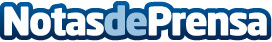 Principales tendencias en arquitectura y construcción que marcarán la vivienda este 2021, según StoEl año 2020 constituye un punto de inflexión en la forma en que las personas conciben sus hogares: la crisis sanitaria ha hecho que la población se dé cuenta de que los espacios en los que viven les influyen directamente en todos los sentidosDatos de contacto:RedacciónMadridNota de prensa publicada en: https://www.notasdeprensa.es/principales-tendencias-en-arquitectura-y Categorias: Inmobiliaria Interiorismo Arquitectura http://www.notasdeprensa.es